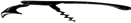 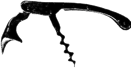 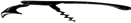 Snack————————————      artisanal cheese 23                     chef’s selection, crackers,         accompanimentscharcuterie 20cured meats, grain mustard, artisan breadonion rings 13 haystack styleroasted broccoli 10     fish sauce, peanuts, mintroasted garlic 15baked goat cheese, grilled breadSALAD————————————pear 16mixed greens, local honey, gorgonzola, hazelnuts, cider      caesar 14       grilled gems, parmesan, croutons,        radishes, garlic anchovy dressingchopped salad 15romaine, pecorino, chickpeas, cherry tomatoes, pickled peppers, avocado, green goddess dressingbeet salad 15roasted red and golden beets, hazelnuts, goat cheese mousse   Mains————————————     wood fired salmon 29     organic fennel, baby broccoli,     yellow yucon potatoes, lemon caper       vingerette    crispy fish tacos 19     cod, chipotle aioli, pico de gallo        smash burger 18        ad astra bun, pickles, onion, butter        leaf, cheddar, corkscrew sauce   beyond burger 18      hot fish sandwich 16      ad astra bun, tartar sauce, butter              leaf, pickles   Pizza ———————————meyer lemon 23prosciutto, parmesan, arugularoasted butternut squash 23kale, caramelized onions, fontina cheese, garlic, oliveoilsausage 22calabria chile, pickled shallot, parmesanmushroom 23thyme, shallot, mozzarella, truffle oilclassic pepperoni 18Desserts & Baked Goods ————fresh baked cookie 4 flourless chocolate cake 10 seasonal sorbet & gelato 5 assorted croissants 5Drinks & Coffee ———hot tea 4house made lemonade 3.5 Harvey & sons iced tea 4.5 izze blackberry soda 4.5 Mexican Coca-Cola 4Mountain Valley water still or sparkling 7americano 4single espresso 3double espresso 4cappuccino 5latte 5.5mocha 6Water available upon request - changes & modifications politely declined   We support local, sustainable, & organic practices whenever possible   The consumption of raw or undercooked meats, poultry,          seafood, shellﬁsh or eggs may increase the risk of food borne       illness in some individuals.